For office use only:	Check______________________   CC________   Directory________   Update________   Web________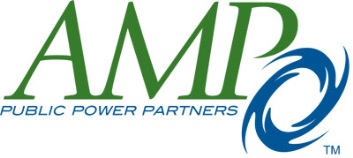 2016-17 Municipal Electric Partner ApplicationThe Municipal Electric Partner (MEP) program runs July 1 – June 30 each year. Cost to participate in the MEP program is $425 (paid by credit card or check payable to AMP). To begin or continue your partnership for 2016-17, please complete the form below and return it to Jodi Allalen by email at jallalen@amppartners.org or U.S. Mail at AMP, Attn: Jodi Allalen, 1111 Schrock Rd., Suite 100, ,  . We also invite you to send one of your sales brochures and/or an annual report for our files. All new MEP applications will be reviewed by AMP management who reserves the right to approve or deny any application. If you have any questions, please contact Jodi Allalen at 614.540.0916 or jallalen@amppartners.org.Date	Company’s full name	Address	City	 State	Zip	Phone	Fax	Web site address	Contact Person	*The contact person will receive information from AMP (directory, mailings) at the above address.Title	Phone	Email	Person completing this form (if different from contact person)	Title	Phone	Email	Description of your company’s products/services	Does your company provide speakers?	Yes	No	Would you like a link from our MEP web page to your web site?	Yes	No	Would you like to receive our weekly Update publication?	Yes	No	If yes, please provide the name(s) and e-mail address(es) you would like Update emailed to: 